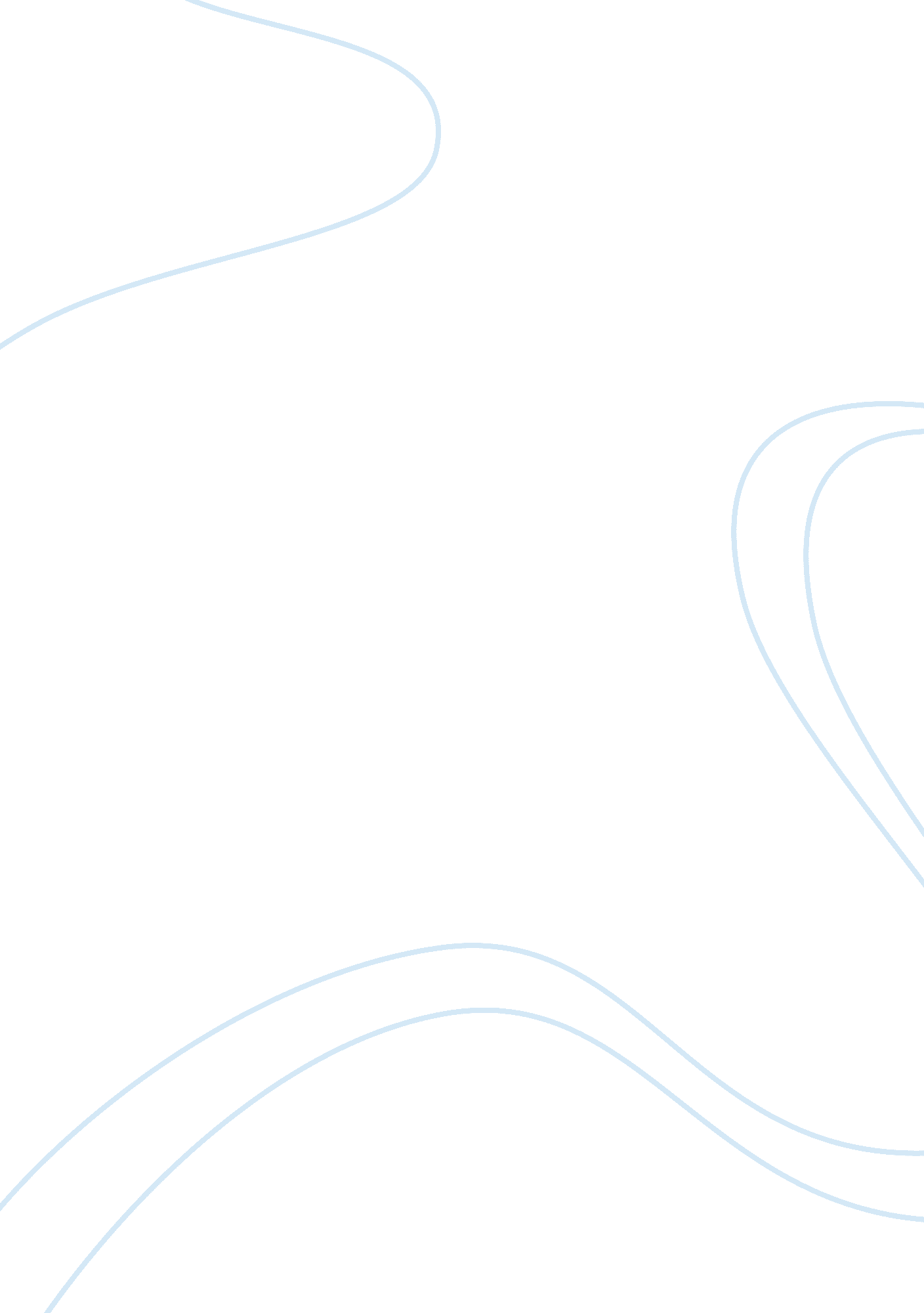 The lovely bones review essay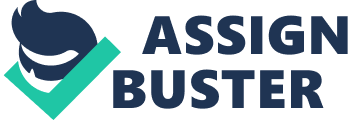 The Lovely Bones Review Dear Mr.. English Department Chair, It has been brought to my attention that the “ The Lovely Bones” by Alice Sobbed has been put on the Banned/Challenged list of books 2013 In certain libraries. If you aren’t familiar with this text, It Is about a 14 year old girl, Susie Salmon, living In Pennsylvania who Is asked by her serial killer neighbor to check out his underground cove where he makes doll houses. The fact that he is a serial killer is unbeknownst to her so she agrees. Unfortunately and sadly, Susie is brutally murdered by him. After reading the book I could see how it would possibly be put there. Primarily due to the gruesome nature of the protagonist’s death that many people could find disturbing. Secondly, it could’ve been put there because of inappropriate behavior and frequent illegal substance use that the curriculum wouldn’t want teenagers to read about. But I believe the book should be placed on the Summer reading list because of how much it made me think. I pondered many of the topics brought up in this book that high schooled should really reflect upon. Mainly, the book has brought up the hard suffering of life and death and the dangerous aspects of life that teenagers are facing today or will encounter. It has really provoked deep thought and required analytic and Inferential skills with every page. Teenagers In high school can relate to problems that characters are facing and can help to cope with them. This book specifically deals with coping with grief. Most of the book consists of issue’s point of view in her heaven looking down on earth after being murdered. She looks after her loved ones and murderer. She longs o talk with her sister Lindsey and to play Monopoly with her brother Buckley. She wants to build ships in bottles with her dad and take pictures with her mom. She craves being with her friends that she left behind and to go to school Just one more day. Sobbed writes long descriptions with little dialogue forcing me to pay attention to detail and take notice whenever there Is dialogue because It’s usually meaningful and thought-provoking. While talking to her mother, Issue’s mom asks “ How Is he? ‘ ‘ He Is asking for you. ‘ ‘ Are the kids there? Yes and Samuel. I was going to tell you. Samuel has asked Lindsey to marry him. ‘ That’s wonderful. ‘ My mother said. ‘ Abigail? Yes. ‘ She could hear her mother’s hesitation which was always rare. ‘ Jack’s asking for Susie, too” (Sobbed, 206). For the past few pages, there hasn’t been much dialogue except for now and it is important to note that Issue’s dad Jack is asking for Susie suggesting his deep grief. He misses Susie so much that he’s asking for her. Also, Susie watches over her murderer and friends but spends most of the time watching over her family. She struggles to turn away from watching them. This is because Sobbed wants to get the message of family across. Sobbed portrays family as the most important thing. That they’re the best thing you have and should lean on them In time of need. Issue’s mom Is so depressed and cannot take being in her hometown so she leaves her family behind. Shockingly after she leaves, her husband suffers a heart attack and she rushes home because he needed her and she Is his family. After hearing the news, issue’s mom rushes home: “ On the flight to Philadelphia, she sat on the first flight back to Philadelphia to see her husband because she didn’t want to lose him. 